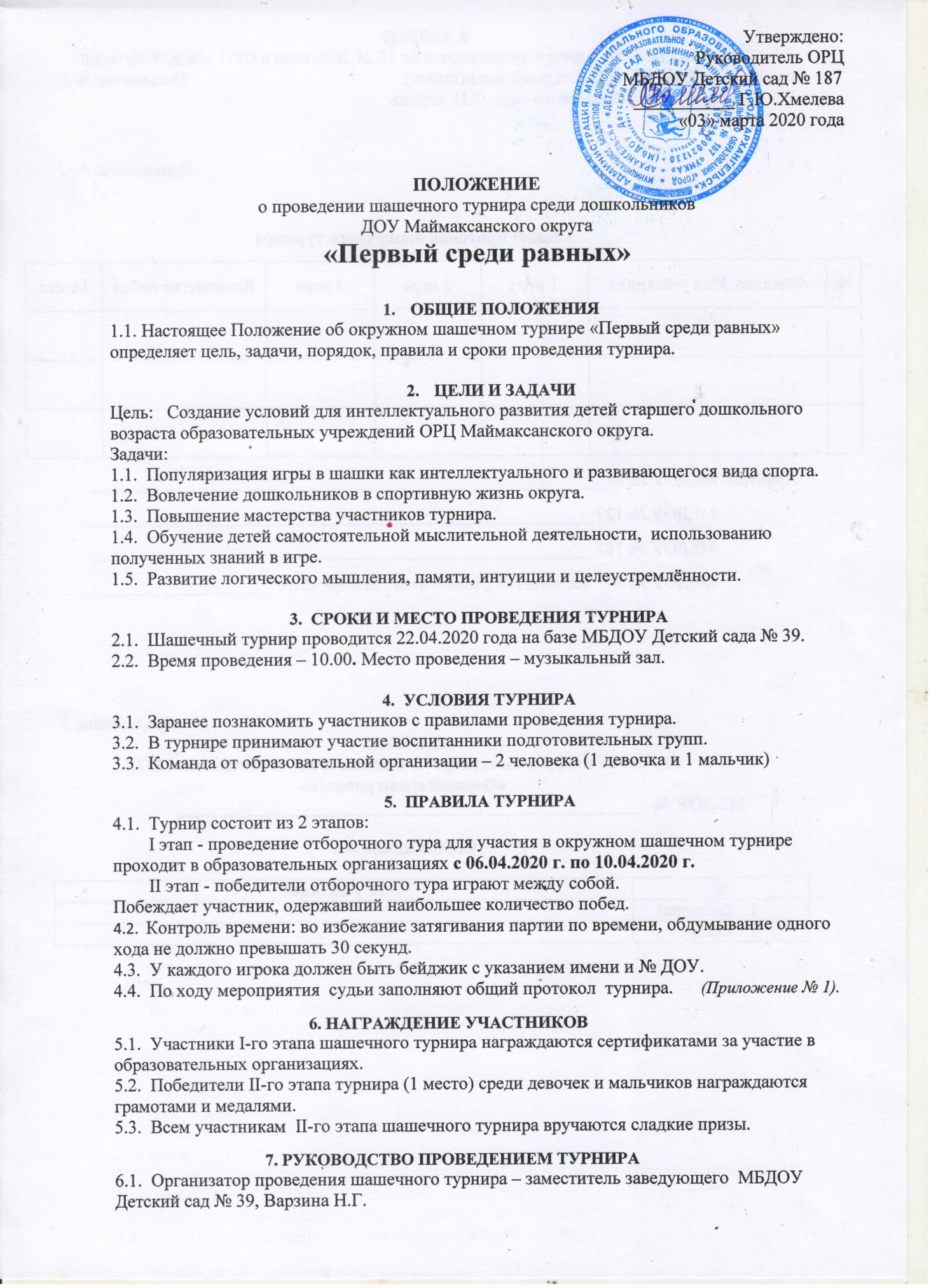 8. ЗАЯВКИ7.1.  Заявки на участие в турнире принимаются до 15.04.2020 года в ОРЦ МБДОУ Детский сад № 187 (Маркарян Л.В., старший воспитатель).  Приложение № 2.7.2.  В заявке указать № детского сада, Ф.И. игрока.Приложение № 1Общий протокол шашечного турнираАрбитры: МБДОУ № 84 ________________________________________________________                  МБДОУ № 127 ________________________________________________________                  МБДОУ № 187 _______________________________________________________                  МБДОУ № 39,  Варзина Н.Г., заместитель заведующего ______________________Приложение 2ЗАЯВКАна участие в окружном турнире по шашкам среди воспитанников ДОУ «Первый среди равных»МБДОУ № ___________________________________________________ Состав команды:№Фамилия, Имя участника1 игра2 игра3 играКоличество победМесто№Ф.И. участника(девочка)(мальчик)